INDICAÇÃO Nº		Assunto: Solicita ao Senhor Prefeito Municipal determinar notificação para limpeza de terreno na rua Jundiaí, conforme especifica.  Senhor Presidente: CONSIDERANDO que moradores da rua Jundiaí, região central de Itatiba, continuam sofrendo com a falta de limpeza de terreno, localizado na altura do número 160, vizinho ao local conhecido como “Pedreira Jaguari”; CONSIDERANDO que desde janeiro último estes moradores aguardam providências, tendo em vista que o mato alto tem sido esconderijo para animais peçonhentos - inclusive com relatos do encontro de nove aranhas numa única casa, num mesmo dia; 	INDICO, de forma reiterada, ao Senhor Prefeito Municipal, nos termos do Regimento Interno desta Casa de Leis, que oficie ao departamento competente providenciar a urgente notificação do proprietário do terreno para que o mesmo providencie a limpeza do local acima identificado. 
SALA DAS SESSÕES, 02 de Maio de 2018.THOMÁS ANTONIO CAPELETTO DE OLIVEIRA      Vereador - PSDB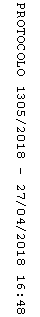 